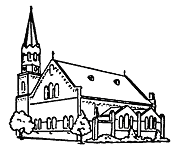 Protestantse gemeente te Zaamslag5 april 2020, 10.00 uur6de zondag van de Veertig DagenPalmzondagAangepaste dienst i.v.m. de coronacrisisvoorganger: Ds Gerard de Langlector: Frank Verstratenorganist: Johan HamelinkInleidend orgelspel: 6 variaties over een oud Nederlands lied van Jaco BijsterBegroeting en mededelingenVotum en gebedsstilteBemoediging en groetIntroïtus: Lied 556 (melodie)Introïtus: Lied 556: 1, 2, 3 (tekst)Alles wat over ons geschreven isgaat Gij volbrengen deze laatste dagen,alle geboden worden thans voldragen,alle beproeving van de wildernis.Jezus, de haard van uw aanwezigheidzal in ons hart een vreugdevuur ontsteken.Gij gaat vooraan, Gij zult ons niet ontbreken,Gij Hogepriester in der eeuwigheid.Dit is uw opgang naar Jeruzalemwaar Gij uw vrede stelt voor onze ogen,vrede aan allen die uw naam verhogen:heden hosanna, morgen kruisigt Hem!Introïtus: Lied 556 (melodie)Verootmoediging en gebed om de Heilige GeestBrammetjeLied 558 (alleen de melodie)Korte inleiding bij de eerste lezingProfetenlezing: Exodus 11: 4 – 8 4Toen zei ​Mozes​ tegen de ​farao: ‘Dit zegt de HEER: Tegen middernacht zal ik rondgaan door ​Egypte, 5en dan zullen alle eerstgeborenen in het land sterven, van de eerstgeborene​ van de ​farao, zijn troonopvolger, tot de ​eerstgeborene​ van de ​slavin​ die de ​handmolen​ bedient, en ook al het ​eerstgeboren​ ​vee. 6Over-al in ​Egypte​ zal luid gejammerd worden, zo luid als men nog nooit heeft gehoord en ook nooit meer horen zal. 7Maar van de Israëlieten zal niemand een haar gekrenkt worden, en ook hun vee  zal niets overkomen. Dat zal u doen beseffen dat de HEER onderscheid maakt tussen ​Egypte en Israël. 8Al deze hovelingen hier zullen naar mij toe komen en mij op hun knieën smeken om dit land te verlaten en mijn hele volk mee te nemen. En dat zal ik doen ook.’ Psalm 105: 13 (tekst)Toen kwam de grote nacht der nachten, verschrikking voor wie God verachtten. Egypte’s koning zag ontsteld zijn eerstelingen neergeveld. De doodsheraut ging door het land, maar God hield Israël in stand. Psalm 105 (melodie)Korte inleiding bij de tweede lezingEvangelielezing: Johannes 19: 1 – 111Toen liet ​Pilatus​ Jezus ​geselen. 2De ​soldaten​ vlochten een ​kroon​ van doorntakken, zetten die op zijn hoofd en deden hem een purperen ​man-tel​ aan. 3Ze liepen naar hem toe en zeiden: ‘Leve de ​koning​ van de ​Joden!’, en ze sloegen hem in het gezicht. 4Pilatus​ liep weer naar buiten en zei: ‘Ik zal hem hier buiten aan u tonen om u duidelijk te maken dat ik geen enkel bewijs van zijn ​schuld​ heb gevonden.’ 5Daarop kwam Jezus naar buiten, met de doornenkroon op en de purperen ​mantel​ aan. ‘Hier is hij, de mens,’ zei ​Pilatus. 6Maar toen de hogepriesters en de gerechtsdienaars hem zagen begonnen ze te schreeuwen: ‘Kruisig​ hem, ​kruisig​ hem!’ Toen zei ​Pilatus: ‘Neem hem dan maar mee en ​kruisig​ hem zelf, want ik zie niet waaraan hij schuldig is.’ 7De ​Joden​ zeiden: ‘Wij hebben een wet die zegt dat hij moet sterven, omdat hij zich de ​Zoon van God​ heeft genoemd.’ 8Toen ​Pilatus​ dat hoorde werd hij erg bang. 9Hij ging het ​pre-torium​ weer in en vroeg aan Jezus: ‘Waar komt u vandaan?’ Maar Jezus gaf geen antwoord. 10‘Waarom zegt u niets tegen mij?’ vroeg ​Pilatus. ‘Weet u dan niet dat ik de macht heb om u vrij te laten of u te ​kruisigen?’ 11Jezus antwoordde: ‘De enige macht die u over mij hebt, is u van boven gegeven. Daarom draagt degene die mij aan u uitgeleverd heeft de meeste ​schuld.’Lied 576 (alleen de melodie)PreekOrgelspel: Wenn wir in höchsten Nöten sein (J.S. Bach)Jarige kinderenAfkondigingen van overlijdenLied 961 (melodie)Dankgebed, voorbeden, stil gebed, Onze VaderJezus, om uw lijden groot, om uw leven en uw dood die volbrengen ’t recht van God, Kyrie eleison.GebedLied 558 (melodie)Heer, om uw zachtmoedigheid, vorst die op een ezel rijdt en om Sions onwil schreit, Kyrie eleison.GebedLied 558 (melodie)Om het woord van goddelijk recht dat Gij tot uw rechters zegt, – zelf hebt Ge uw geding beslecht –, Kyrie eleison.GebedLied 558 (melodie)Om de doornen van uw kroon, om de geseling en de hoon roepen wij, o Mensenzoon, Kyrie eleison.GebedLied 558 (melodie)Om uw kruis, Heer, bidden wij, om de speerstoot in uw zij, ga aan onze schuld voorbij, Kyrie eleison.Stil gebedAl onze gebeden brengen wij samen in dit ene gebed, ons door Jezus geschonken:Onze Vader die in de hemelen zijt,uw naam worde ​geheiligd;uw Koninkrijk kome;uw wil geschiede,gelijk in de hemel alzo ook op de aarde.Geef ons heden ons dagelijks brood;en ​vergeef​ ons onze schulden, gelijk ook wij ​vergeven​ onze schuldenaren;en leid ons niet in verzoeking, maar verlos ons van de boze. Want van U is het Koninkrijk en de kracht en de heerlijkheid in eeuwigheid. ​Amen.Inzameling der gavenSlotlied: 575:1 (tekst)Jezus, leven van ons leven,Jezus, dood van onze dood,Gij hebt U voor ons gegeven,Gij neemt op U angst en nood,Gij moest sterven aan uw lijdenom ons leven te bevrijden.Duizend, duizendmaal, o Heer,zij U daarvoor dank en eer.Slotlied: 575:1 (melodie)ZegenGemeente: Amen. (gesproken)Uitleidend orgelspel: finale met slotkoraal van Jaco Bijster